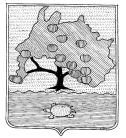 КОМИТЕТ ПО УПРАВЛЕНИЮ МУНИЦИПАЛЬНЫМ ИМУЩЕСТВОМ МУНИЦИПАЛЬНОГО ОБРАЗОВАНИЯ «ПРИВОЛЖСКИЙ РАЙОН» АСТРАХАНСКОЙ ОБЛАСТИРАСПОРЯЖЕНИЕот 21.04.2020 г. № 669       с. НачаловоОб отложении даты проведения аукционана право заключения договора арендыв отношении земельного участка, расположенного на территории Приволжского района Астраханской области       В целях обеспечения санитарно-эпидемиологического благополучия населения на территории Российской Федерации в соответствии с Указом Президента Российской Федерации от 02.04.2020 № 239 "О мерах по обеспечению санитарно-эпидемиологического благополучия населения на территории Российской Федерации в связи с распространением новой коронавирусной инфекции (COVID-19)", руководствуясь ст. 63,64 Устава муниципального образования «Приволжский район», Положением о Комитете по управлению муниципальным имуществом муниципального образования «Приволжский район» Астраханской области,Отложить дату проведения аукциона в отношении земельного участкана право заключения договора аренды назначенного:на 28 апреля 2020 г, в 14:30 ч., расположенного по адресу: Российская Федерация, Астраханская область, Приволжский муниципальный район, Сельское поселение село Карагали, Карагали село, Светлая улица з/у 31 с кадастровым номером 30:09:130302:344, площадью 1438 кв.м;Новая дата проведения аукциона будет объявлена дополнительно после окончания карантинных мероприятий.Опубликовать настоящее распоряжение в общественно-политической газете «Приволжская газета» и на официальных сайтах torgi.gov.ru, kumi-priv.ru. Председатель комитета                                                                               К.Ш. Давлетгильдеев